ESPAÑOLGRADO 1FONEMA T -tcolorea la ficha y repasa el sonido del fonema t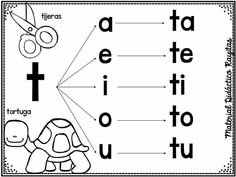 Rellena la letra T con escarchaT tCompromiso.Práctica la página de Nacho lee donde está el fonema TEscribe en el cuaderno las oraciones que aparecen en esta páginaETICA Y VALORESGRADO 1ACTIVIDADColorea la ficha y cuentale a tu mamá o papá para ti que es respetar, el adulto lo escribe en un papel y tú lo transcribes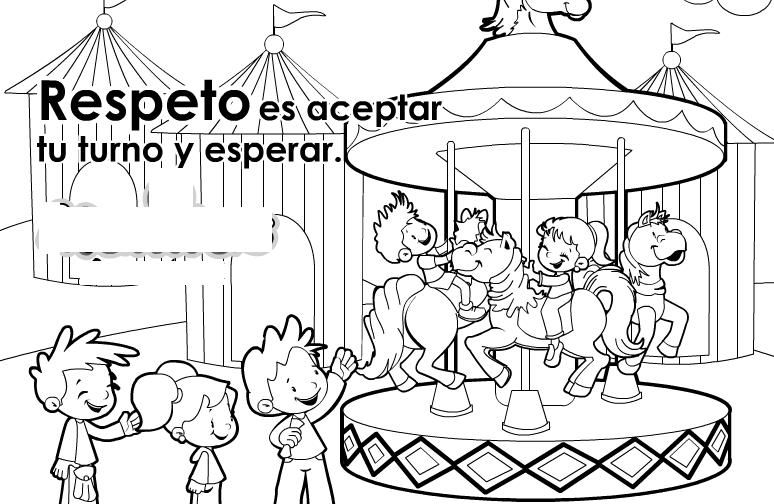 CIENCIAS SOCIALESGRADO 1EL BARRIOUn barrio es una subdivisión de una ciudad o pueblo, que suele tener identidad propia y cuyos habitantes cuentan con un sentido de pertenencia.ACTIVIDADRealiza el dibujo del barrio donde vives. COMPROMISOCon ayuda de tus padres escribe el nombre del barrio en el que vives.Dibuja la fachada de tu casa y coloca que tienes al frente, atrás, al lado derecho y al lazo izquierdo